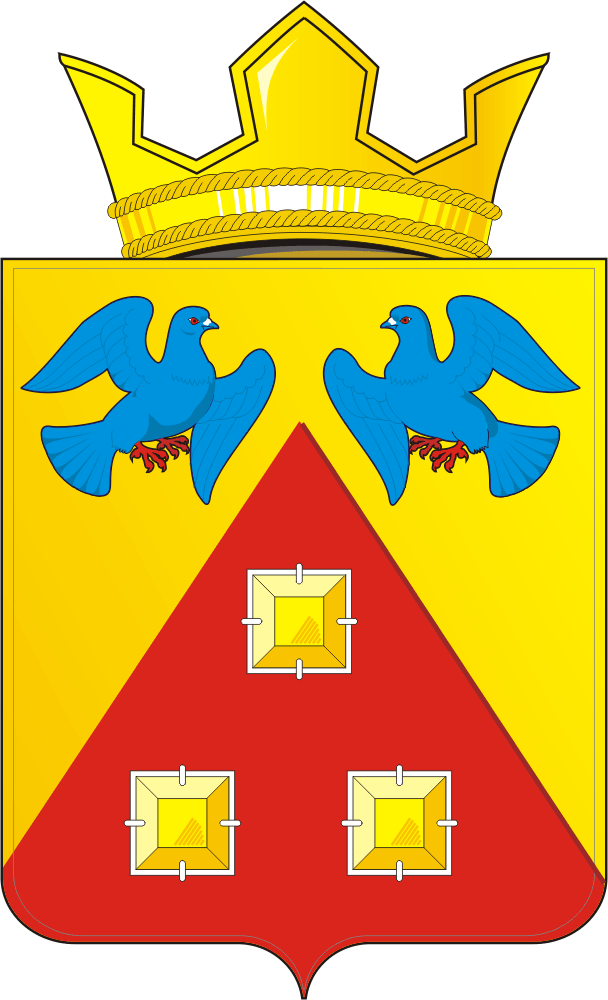 КОНТРОЛЬНО – СЧЕТНЫЙ ОРГАН «СЧЕТНАЯ ПАЛАТА»МУНИЦИПАЛЬНОГО ОБРАЗОВАНИЯ САРАКТАШСКИЙ ПОССОВЕТ САРАКТАШСКОГО РАЙОНА ОРЕНБУРГСКОЙ ОБЛАСТИ462100, Оренбургская область, п.Саракташ, ул.Свердлова/Депутатская, 5/5, тел. (35333) 6-11-97 E-mail: lan-ksp@mail.ru____________________________________________Отчет о работе контрольно-счетного органа «Счетная палата» муниципального образования Саракташский поссовет Саракташского района Оренбургской области за 2023 год ВведениеПравовые основы образования и функционирования контрольно-счетного органа «Счетная палата» муниципального образования Саракташский поссовет установлены Бюджетным кодексом РФ, Федеральным законом от 06.10.2003 № 131-ФЗ «Об общих принципах организации местного самоуправления в Российской Федерации», Федеральным законом от 07.02.2011 № 6-ФЗ «Об общих принципах организации и деятельности контрольно-счетных органов субъектов Российской Федерации и муниципальных образований», Уставом муниципального образования Саракташский поссовет, Положением о контрольно-счетном органе «Счетная палата» муниципального образования Саракташский поссовет, принятым решением Совета депутатов Саракташского поссовета от 29.10.2021 № 62. Контрольно-счетный орган «Счетная палата» муниципального образования Саракташский поссовет (далее – Счетная палата) является постоянно действующим органом внешнего муниципального финансового контроля, образуемым Советом депутатов муниципального образования Саракташский поссовет Саракташского района Оренбургской области и подотчетным ему. Полномочия Счетной палаты распространяются на вопросы соблюдения органами местного самоуправления финансово-бюджетного законодательства, эффективности и законности управления муниципальной собственностью, полноты, законности, результативности (эффективности и экономности) и целевого исполнения средств местного бюджета, соблюдения правил ведения бюджетного учёта и отчётности, осуществления аудита в сфере закупок.         Отчет о работе контрольно-счетного органа «Счетная палата» муниципального образования Саракташский поссовет за 2023 год (далее – Отчет) подготовлен в соответствии со статьей 19 Федерального закона от 07.02.2011 №6-ФЗ «Об общих принципах организации и деятельности контрольно-счетных органов субъектов Российской Федерации и муниципальных образований», статьей 21 Положения о контрольно-счетном органе «Счетная палата» муниципального образования Саракташский поссовет от 29.10.2021 №62, с учетом стандарта организации деятельности «Подготовка годового отчета о работе контрольно-счетного органа «Счетная палата» муниципального образования Саракташский поссовет» утвержденного распоряжением председателя Счетной палаты от 25.02.2016 №6 и направлен на информирование органов власти об основных результатах работы.В отчете содержится информация о проведенных в 2023 году контрольных и экспертно-аналитических мероприятий, о выявленных при их проведении нарушениях, рекомендации и предложения по итогам мероприятий, о принятых мерах по устранению выявленных нарушений, совершенствованию бюджетного процесса. В настоящем отчете отражены результаты деятельности, направленные на повышение эффективности работы Счетной палаты, качества ее взаимодействия с контрольно-счетными органами субъектов Российской Федерации и муниципальных образований, Союзом муниципальных контрольно-счетных органов (далее - Союз МКСО), иными контролирующими органами, совершенствование правового и методологического обеспечения деятельности Палаты, а также задачи на 2024 год. 2. Общие итоги работы Счетной палаты в 2023 годуВ отчетном году Счетная палата выполняла свои полномочия в соответствии с утвержденным планом работы, согласованным с председателем Совета депутатов муниципального образования Саракташский поссовет. Реализация контрольных мероприятий осуществлялась без существенной корректировки плана деятельности.Основными направлениями работы Счетной палаты в отчетном  периоде оставались контрольная и экспертно-аналитическая деятельность. В 2023 году осуществлялся контроль за реализацией предложений и рекомендаций, данных Счетной палатой в информационных письмах, направленных по результатам контрольной и экспертно-аналитической деятельности.        Всего в 2023 году было проведено 14 контрольных и экспертно-аналитических мероприятия, 10 из них составили экспертно-аналитические мероприятия, в том числе:          - внешняя проверка годового отчета об исполнении местного бюджета муниципального образования Саракташский поссовет за 2022 год - 1;        - анализ отчетов о поквартальном исполнении бюджета муниципального образования Саракташский поссовет - 3;        - экспертиза проекта решения Совета депутатов «О бюджете муниципального образования Саракташский поссовет на 2024 год и плановый период 2025 и 2026 годов» - 1;                        - экспертиза проектов решений Совета депутатов «О внесении изменений в решение Совета депутатов муниципального образования Саракташский поссовет «О бюджете муниципального образования Саракташский поссовет на 2023 год и плановый период 2024                             и 2025 годов» - 5.        В отчетном периоде было проведено 4 контрольных мероприятия:         1) Осуществление контроля, выявление и пресечение коррупционных проявлений в ходе процессов, связанных с предоставлением и реализацией недвижимого имущества, сдачей муниципального недвижимого имущества в аренду. Проверка порядка управления и распоряжения имуществом, находящимся в собственности муниципального образования Саракташский поссовет за 2022 год;        2) Проверка финансово-хозяйственной деятельности МУП ЖКХ «Стимул» за 2022 год;        3) Проверка целевого и эффективного использования бюджетных средств, направленных на реализацию мероприятий Подпрограммы «Развитие дорожного хозяйства на территории муниципального образования Саракташский поссовет» муниципальной программы «Реализация муниципальной политики на территории муниципального образования Саракташский поссовет Саракташского района Оренбургской области на 2017-2024 годы» за 2022 год;        4) Проверка целевого и эффективного использования бюджетных средств, направленных на благоустройство территории муниципального образования Саракташский поссовет» за 2022 год.Основные результаты и итоги экспертно-аналитической деятельностиВ 2023 году Счетной палатой в соответствии с требованиями законодательства проведено 10 мероприятий, связанных с реализацией полномочий по контролю формирования и исполнения местного бюджета. Данный контроль производился на трех последовательных стадиях – стадии предварительного контроля (экспертиза проектов бюджетов на очередной финансовый год и на плановый период), стадии оперативного контроля (анализ исполнения местного бюджета текущего финансового года) и стадии последующего контроля (анализ годового отчета об исполнении бюджета за отчетный финансовый год).         В ходе мероприятий анализировались социально-экономические условия формирования и исполнения бюджетов, динамика доходов и расходов, исполнение плановых назначений, причины отклонения от плана, оценивалось соблюдение ограничений, установленных бюджетным законодательством, в том числе по объему дефицита и ряд других вопросов. В итоговые материалы включались отдельные результаты экспертно-аналитических мероприятий Счетной палаты, связанные с качеством формирования и исполнения бюджетов.        В материалах Счетной палаты отмечено, что при формировании и исполнении бюджета обеспечивается сбалансированность, основные ограничения, установленные Бюджетным кодексом РФ, по
объему дефицита соблюдаются.        По результатам мероприятий подготовлено 7 заключений и 3 отчета. Материалы направлены в Совет депутатов муниципального образования Саракташский поссовет и главе Саракташского поссовета. Устранение отдельных нарушений и недостатков производится в ходе контроля реализации результатов экспертно-аналитических мероприятий Счетной палатой.3.1. Внешняя проверка годового отчета об исполнении бюджета муниципального образования Саракташский поссовет за 2022 год         В соответствии с требованиями статьи 264.4 Бюджетного кодекса Российской Федерации, статьей 49 Положения «О бюджетном процессе в муниципальном образовании Саракташский поссовет» Счетной палатой проведена проверка отчета об исполнении бюджета муниципального образования Саракташский поссовет за 2022 год и подготовлено заключение на годовой отчет.          Внешняя проверка годового отчета включала в себя анализ, сопоставление и оценку годовой бюджетной отчетности на соответствие требованиям бюджетного законодательства и Инструкции о порядке составления и представления годовой, квартальной и месячной отчетности об исполнении бюджетов бюджетной системы Российской Федерации, утвержденной приказом Министерства финансов Российской Федерации от 28.12.2010г. №191н (далее – Инструкция №191н). Состав годовой бюджетной отчетности об исполнении местного бюджета признан соответствующим требованиям статьи 50 Положения о  бюджетном процессе в муниципальном образовании Саракташский поссовет и перечню форм, предусмотренному Инструкцией № 191н. Документы представлены в Счетную палату в полном объеме и в установленный законодательством срок. Доходная часть местного бюджета сложилась в объеме 145 999 077,77 рублей, или 100,4% от утвержденного объема. Кассовые поступления доходов местного бюджета в 2022 году по сравнению с исполнением местного бюджета в предыдущем 2021 году (126 144 020,20 рублей) увеличились на 19 855 057,57 рублей или на 15,7%. Рост произошел за счет существенного увеличения межбюджетных трансфертов (на 17 179 434,33 рублей, или на 22,8%), налоговых доходов (на 2 161 301,34 рублей, или на 4,4%), а также неналоговых доходов (на 514 321,90 рублей, или на 45,0%). В целом налоговые доходы сложились в размере 51 711 886,34 рублей, что составляет 101,5% к объему бюджетных назначений. По результатам анализа собственных доходов местного бюджета Счетной палатой отмечено, что более чем половина прироста налоговых доходов обеспечено налогом на доходы физических лиц, поступившего в объеме 26 306 702,78 рублей, что выше утвержденных назначений на сумму 350 669,58 рублей и выше поступлений 2021 года на сумму 1 479 847,54 рублей или на 6,0%. Счетной палатой проведен детальный анализ исполнения в разрезе всех источников налоговых поступлений. Почти 22% от общего объема собственных доходов местного бюджета составили акцизы. Они сложились в размере 11 201 188,44 рублей, превысив уровень 2021 года на сумму 1 705 223,99 рублей, или на 18%, в связи с увеличением норматива зачисления в местный бюджет доходов от уплаты акцизов на нефтепродукты и индексацией налоговых ставок по акцизам.Сумма зачисленного в доход местного бюджета налога на совокупный доход  составила 3 437 033,63 рублей, или 103,1% к бюджетным назначениям и 82,3% к 2021 году. Доходы в виде налога на имущество составили 10 764 441,49 рублей, или 102,8% от плановых назначений и 97,5% от показателя 2021 года.   Бюджетные назначения по неналоговым доходам в 2022 году исполнены в объеме 1 656 436,16 рублей, что составило 3,1% от общей суммы налоговых и неналоговых доходов и 1,1% от общей суммы доходов местного бюджета. По сравнению с показателем 2021 года (1 142 114,26 рублей) объем неналоговых доходов увеличился на 514 321,90 рублей или на 45,0%.Безвозмездные поступления исполнены в объеме 92 630 755,27 рублей, или 99,7% к годовым бюджетным назначениям. Относительно уровня 2021 года безвозмездные поступления увеличились  на 17 179 434,33 рублей, или на 23,0%. Местный бюджет по расходам исполнен в объеме 146 461 175,72 рублей, что составило 99,8% от годового объема законодательно утвержденных назначений. Расходы по разделу «Общегосударственные вопросы» составили 9,2%, «Национальная безопасность и правоохранительная деятельность» составили 1,6%, «Национальная экономика» – 24,8%, «Жилищно-коммунальное хозяйство» - 42,2%, «Культура, кинематография» - 21,3%,  «Социальная политика» - 29,4%, «Физическая культура и спорт» - 0,10%  в общем объеме расходов. Анализ исполнения расходов местного бюджета проведен в разрезе разделов и подразделов, а также в разрезе видов расходов и главных распорядителей бюджетных средств. В ходе внешней проверки Счетной палатой проанализированы объемы, структура и динамика дебиторской и кредиторской задолженности, включая просроченную задолженность. Важным вопросом, затронутым Счетной палатой в ходе экспертизы, стал анализ сбалансированности местного бюджета. Местный бюджет за 2022 год исполнен с дефицитом, превышение расходов над доходами  составило 462 097,95 рублей.В целом по итогам внешней проверки годового отчета об исполнении местного бюджета за 2022 год Счетной палатой сделан вывод, что показатели годового отчета об исполнении местного областного бюджета соответствуют содержанию годовой бюджетной отчетности ГРБС. Фактов недостоверности показателей годового отчета в ходе внешней проверки не установлено.Заключение Счетной палаты о результатах проверки годового отчета об исполнении местного бюджета за 2022 год направлено для информации в Совет депутатов муниципального образования Саракташский поссовет и Главе Саракташского поссовета. 3.2. Подготовка ежеквартальных аналитических записокВ рамках оперативного контроля Счётной палатой Саракташского поссовета осуществлялась подготовка ежеквартальной информации об исполнении бюджета за первый квартал, полугодие и девять месяцев 2023 года на основании отчётов об исполнении местного бюджета, представляемых администрацией Саракташского поссовета в Счетную палату, Совет депутатов муниципального образования Саракташский поссовет, по результатам которой были подготовлены 3 аналитические записки.        Результаты проведённого анализа по итогам исполнения местного бюджета направлялись в адрес Совета депутатов муниципального образования Саракташский поссовет и администрации Саракташского поссовета. Информация, подготовленная Счетной палатой, содержала оценку исполнения доходных и расходных статей соответствующего бюджета по объёму и структуре, а также анализ выявленных отклонений. 3.3. Экспертиза проектов решений Совета депутатов муниципального образования Саракташский поссовет «О внесении изменений в решение Совета депутатов «О бюджете муниципального образования  Саракташский поссовет на 2023 год и на плановый период 2024 и 2025 годов»В течение 2023 года проведены экспертизы по 5-м представленным проектам решений Совета депутатов муниципального образования Саракташский поссовет «О внесении изменений в решение Совета депутатов муниципального образования Саракташский поссовет от 16 декабря 2022 года №121 «О бюджете муниципального образования Саракташский поссовет на 2023 и на плановый период 2024 и 2025 годов» и подготовлены заключения на проекты решений. Согласно требований ст.36 Бюджетного кодекса РФ все решения о внесении изменений в утвержденный бюджет муниципального образования Саракташский поссовет на 2023 год опубликованы на сайте администрации муниципального образования Саракташкий поссовет. Все изменения  вносились в связи с изменением бюджетных назначений по безвозмездным поступлениям, налоговым и неналоговым доходам, уточнения объемов доходов и расходов местного бюджета. В ходе проведения экспертиз выявлялись в основном ошибки технического характера, которые своевременно исправлялись разработчиками проекта. 3.4. Экспертиза проекта решения Совета депутатов «О бюджете муниципального образования Саракташский поссовет на 2024 год и плановый период 2025 и 2026  годов»В соответствии со статьей 157 Бюджетного кодекса Российской Федерации, статьей 27 Положения о бюджетном процессе в муниципальном образовании Саракташский поссовет, статьей 8 Положения о контрольно-счетном органе «Счетная палата» муниципального образования Саракташский поссовет в отчетном году Счетной палатой проведена экспертиза проекта решения Совета депутатов «О бюджете муниципального образования Саракташский поссовет на 2024 год и плановый период 2025 и 2026 годов», по результатам которой подготовлено заключение, содержащее развернутую информацию по всем характеристикам проекта бюджета.Экспертиза Проекта бюджета проведена на соответствие действующему законодательству, обоснованности доходных и расходных частей местного бюджета, дефицита бюджета и источников его финансирования. При подготовке Заключения Счетной палатой проанализированы документы, составляющие основу формирования проекта бюджета на 2024 год и на плановый период 2025 и 2026 годов, определяющие порядок расчета основных показателей местного бюджета. Согласно показателям, предусмотренным проектом решения, в основе расчетных проектировок бюджета заложено сохранение стабильных объемов собственной доходной базы и финансовой поддержки из вышестоящих бюджетов, ориентированной на достижение национальных целей развития.        Состав представленных материалов признан соответствующим требованиям статьи 184.1 Бюджетного кодекса РФ и части 4 статьи 26 Положения о бюджетном процессе в муниципальном образовании Саракташский поссовет. При формировании проекта бюджета соблюдены нормы Бюджетного кодекса РФ в части определения источников финансирования дефицита бюджета.Составление бюджета осуществлено в порядке, определенном Бюджетным кодексом РФ группировка доходов и расходов – в соответствии с бюджетной классификацией бюджетной системы Российской Федерации, что соответствует принципу единства бюджетной системы Российской Федерации.Прогноз доходов местного бюджета сформирован в соответствии с перечнем видов доходов, закрепленных за субъектом РФ, расходы – в соответствии с расходными обязательствами, принятыми в соответствии с полномочиями органов местного самоуправления, источники финансирования дефицита бюджета – бюджетному законодательству РФ, что подтверждает соблюдение принципа разграничения доходов, расходов и источников финансирования дефицитов бюджета между бюджетами бюджетной системы РФ. При проведении экспертизы проекта решения было уделено достаточное внимание анализу программной структуры бюджета. Отмечен достаточно высокий уровень программных расходов 99,3%, что приводит к соблюдению принципа программно-целевого метода планирования расходов бюджета, предусмотренного Бюджетными посланиями Президента РФ, Бюджетным кодексом Российской Федерации.         Сравнительным анализом установлено, что объемы финансирования муниципальной программы, предусмотренные проектом бюджета на 2024 год  не соответствуют объемам, указанным в паспорте программы.        Счетной палатой рекомендовано привести объемы ресурсного обеспечения в муниципальной программе, в соответствие с решением о бюджете не позднее трех месяцев со дня вступления его в силу, в соответствии с требованиями пункта 2 статьи 179 Бюджетного Кодекса Российской Федерации.         Результаты рассмотрения проекта решения в части прогнозируемых доходов на 2024 год и плановый период 2025 и 2026 годов свидетельствуют о соблюдении требований бюджетного законодательства, предъявляемых к формированию бюджета. Заключение по результатам экспертизы направлено в Совет депутатов муниципального образования Саракташский поссовет.Счетной палатой сделан вывод, что бюджет муниципального образования Саракташский поссовет реалистичен, сбалансирован, соответствует текущей ситуации и необходимым потребностям, и результаты проведенной экспертизы дают основание для принятия проекта решения о бюджете в первом чтении.Контрольная деятельность4.1. Осуществление контроля, выявление и пресечение коррупционных проявлений в ходе процессов, связанных с предоставлением и реализацией недвижимого имущества, сдачей муниципального недвижимого имущества в аренду. Проверка порядка управления и распоряжения имуществом, находящимся в собственности муниципального образования Саракташский поссовет за 2022 год        В соответствии с пунктом 1.2 плана работы на 2023 год Счетной палатой проведено контрольное мероприятие «Осуществление контроля, выявление и пресечение коррупционных проявлений в ходе процессов, связанных с предоставлением и реализацией недвижимого имущества, сдачей муниципального недвижимого имущества в аренду. Проверка порядка управления и распоряжения имуществом, находящимся в собственности муниципального образования Саракташский поссовет за 2022 год»        Проверкой установлено:1. В ходе анализа нормативной правовой базы, регулирующей вопросы управлении, распоряжения и использования муниципального имущества, установлено, что в поселении отсутствуют отдельные нормативные акты, регулирующие управление, распоряжение и использование муниципального имущества:- не утверждено положение о порядке списания муниципального имущества, находящегося на балансе муниципального унитарного предприятия, а также имущества, составляющего муниципальную казну;- не утвержден порядок осуществления контроля за деятельностью бюджетных, казенных, муниципальных унитарных предприятий в части использования муниципального имущества.        2. Решением Совета депутатов Саракташского поссовета от 26.12.2008г. №130, утверждено Положение об учете и ведении Реестра муниципального имущества муниципального образования Саракташский поссовет», которое не учитывает все требования Приказа №424 от 30.08.2011 «Об утверждении порядка ведения органами местного самоуправления реестров муниципального имущества» и требует доработки.         В нарушении  Приказа №424 от 30.08.2011 «Об утверждении порядка ведения органами местного самоуправления реестров муниципального имущества», регламентирующего вопросы ведения реестра муниципального имущества, порядок ведения реестра муниципального имущества администрацией Саракташского поссовета не соблюдается.         Состав информации (граф) в представленном к проверке Реестре, не полностью соответствует п.4 Порядка ведения реестра.          В разделе 1 Реестра «Движимое имущество»  зафиксировано неполное заполнение данных, а именно:        - данные о кадастровой стоимости объектов недвижимости (в том числе жилых, нежилых объектов недвижимости, объектов благоустройства и земельных участков);             - метрические данные (площадь объекта недвижимости/протяженность);        -  данные о кадастровых номерах на объекты недвижимости;          - графа «Даты возникновения и прекращения права муниципальной собственности на недвижимое имущество» заполнена не верно;        - отсутствует графа «Сведения об установленных в отношении муниципального недвижимого имущества ограничениях (обременениях) с указанием основания и даты их возникновения и прекращения»;        - по 3 объектам недвижимого имущества не верно указана общая площадь.          В нарушении п. 6 Приказа №424 от 30.08.2011 «Об утверждении порядка ведения органами местного самоуправления реестров муниципального имущества» внесение в реестр сведений об объектах учета и записей об изменении сведений о них осуществляется несвоевременно (свыше 2-недельного срока с момента возникновения, изменения или прекращения права на объекты учета). В разделе 2 Движимое имущество         - отсутствует графа «Сведения об установленных в отношении муниципального движимого имущества ограничениях (обременениях) с указанием основания и даты их возникновения и прекращения.В Реестре по состоянию на 01.01.2023г. числится 278 объектов, в том числе: 252 объекта недвижимого имущества и 26 объектов движимого имущества. В разделах 1 и 2 общая балансовая стоимость объектов не подсчитана, нет итоговых сумм, что делает не возможным отслеживание соответствия данных реестра с данными бухгалтерского учета;В Реестре муниципального имущества многочисленно отражена балансовая стоимость объектов равная 1,0 рубль: 16,2% объектов в Реестре по состоянию на 01.01.2023 г. (278 объектов); 2,5% объектов не имеют балансовой стоимости совсем.Счетная палата считает нецелесообразным оценивать объекты недвижимости, находящиеся в муниципальной собственности в 1,0 рубль, так как данная оценка не соответствует действительности.         В ходе контрольного мероприятия выявлено, что государственная регистрация отсутствует по 25 объектам недвижимости, учтенным в Реестре (9,0%). Проверкой установлено, что в Реестре муниципального имущества  отсутствуют объекты недвижимости, являющиеся муниципальной собственностью Саракташского  поссовета (исторические сооружения, линейные объекты недвижимости, земельные участки). Данные Реестра не соответствуют данным правоустанавливающих документов.         Анализ ведения реестра учета муниципального имущества показал, что учет муниципального имущества на момент проверки ведется некорректно и требует доработки. Данные пробелы в формировании Реестра муниципального имущества не дают возможности объективно оценить состав муниципального имущества, его объем (количество, суммарную балансовую стоимость) и динамику изменения, в то время как муниципальное имущество является экономической основой местного самоуправления в соответствии с ч.1 ст.50 Федерального закона от 06.10.2003 № 131-ФЗ. По состоянию на 01.01.2023г. в Реестре муниципального образования Саракташский поссовет учитывается муниципальное имущество, переданное в хозяйственное ведение муниципальному унитарному предприятию МУП ЖКХ «Стимул» в количестве 12 единиц.          В представленной к проверке информации по объектам, переданным в хозяйственное ведение, имеются неточности.На основании актов о приеме – передачи в хозяйственное ведение МУП ЖКХ «Стимул» передано еще 2 объекта муниципальной собственности, не значащихся в Реестре муниципального имущества:- нежилое здание (цех, кадастровый номер 56:26:0000000:4584, -площадью 1028,3 кв.м., год постройки 1982), расположенное по адресу: Оренбургская область, Саракташский район, п.Саракташ, ул.Производственная, 17Б, балансовой стоимостью 804 034,50 рублей. Акт о приемке - передаче от 12.11.2020г. №1; - земельный участок по адресу: Оренбургская область, п.Саракташ, ул.Производственная №17б, площадью 7620 кв.м., балансовой стоимостью 8 212 074,00 рублей.  Акт о приемке - передаче от 12.11.2020г. №2.        Передача имущества в оперативное управление администрацией Саракташского поссовета не осуществлялась.         Счетной палатой проведен анализ договоров аренды в
соответствии с главой 34 Гражданского кодекса Российской Федерации, нарушений не установлено.Решением Совета депутатов Саракташского поссовета от 28.02.2018г. №191 утверждено Положение о расчете размера платы за пользование жилым помещением (платы за наем) для нанимателей жилых помещений по договорам социального найма и договорам найма жилых помещений государственного или муниципального жилищного фонда муниципального образования Саракташский поссовет. В соответствии с утвержденным Положением установлен размер платы за наем 7,35 руб. за 1 кв.м.За период с 01.01.2022г. по 15.06.2022г. плата за наем жилых помещений не начислялась вообще.Объем денежных средств, поступивших за 2 полугодие 2022 года в бюджет Саракташского поссовета от платы за наем составил 20 525,45 рублей. Согласно представленной информации сумма начисленной платы за наем жилого помещения составила 28 099,39 рублей, что значительно выше той, которую оплатили.        В нарушение пункта 2 статьи 91.1 ЖК РФ в договорах социального найма жилого помещения жилищного фонда, заключенных в проверяемом периоде муниципальным образованием Саракташский поссовет не был предусмотрен размер платы за наем жилого помещения.         В 2022 году по договорам передачи жилого помещения в собственность граждан было передано 20 квартир в собственность граждан, которые списаны с баланса администрации Саракташского поссовета после регистрации ее нанимателем в Управление Федеральной службы государственной регистрации, кадастра и картографии по Оренбургской области. Данные объекты по состоянию на 01.01.2023 в Реестре муниципального имущества не числятся.По результатам контрольного мероприятия был составлен акт с замечаниями  и даны соответствующие рекомендации.4.2 Проверка финансово-хозяйственной деятельности МУП ЖКХ «Стимул» при муниципальном образовании Саракташский поссоветза 2022 год        С соответствии с планом работы в отчетном году Счетной палатой проведена проверка финансово-хозяйственной деятельности  МУП ЖКХ «Стимул за 2022 год. Проверкой анализа финансово-хозяйственной деятельности муниципального унитарного предприятия жилищно-коммунального хозяйства «Стимул» при муниципальном образовании Саракташский поссовет за 2022 год установлено следующее:  В 2022 году получено доходов в сумме 6 735 464,27 рублей. Расходы произведены в сумме 6 810 580,01 рублей. Остаток средств на начало 2022 года по данным Баланса составил 75 289,85рублей, остаток средств на конец отчетного периода  174,11 рублей.На 01.01.2023 года дебиторская задолженность составила 2 025 661,70  рублей, в том числе: 384 392,88 рублей задолженность по арендной плате ИП Сироткин А.С.; 225 820,50  рублей по техническому обслуживанию  МКД; 1 415 448,32 рублей задолженность заказчиков, из них:   1 405 403,32 рублей Саракташский поссовет;Дебиторская задолженность по сравнению с 2021 годом (978 030,98 рублей) увеличилась на 1 047 630,72 рублей или на 107,1%. Кредиторская задолженность на 01.01.2023 года составила 1 579 333,28 рублей, в том числе: 82 625,40 рублей задолженность перед подотчетными лицами; 533 054,97 рублей расчеты по налогам и сборам; 541 926,10 рублей расчеты по социальному страхованию; 297 017,40 рублей выплата займа;  124 709,41 рублей задолженность  поставщикам за товары, работы, услуги.             Кредиторская задолженность Предприятия увеличилась по отношению к предыдущему 2021 году (900 858,00 рублей)  на 678 475,28  рублей или на 75,3%, что негативно влияет на финансовое положение Предприятия. За период 2022 года отчисления части прибыли в местный бюджет не производились ввиду получения убытка в размере 198,0 тыс. рублей, что на 11,0 тыс. рублей или 5,3% меньше, чем в предыдущем 2021 году (209,0 тыс. рублей).Межрайонной ИФНС России №15 по Оренбургской области в 2022 году было предъявлено МУП ЖКХ «Стимул» уведомление об ограничении расходных операций по счету 40702810246130000407 с целью взыскания задолженности по просроченным налоговым платежам в соответствии с решением от 14.12.2022 года № 6376 на общую сумму 532 663,49 рублей, что является отрицательным фактом эффективности Предприятия. Выявлены нарушения при оформлении кассовых документов:        - отсутствуют подписи  работников, подтверждающие получение денежных средств из кассы:- в расходных кассовых ордерах многочисленно не указанна сумма полученных денежных средств. - приходные и расходные кассовые ордера зарегистрированы в журнале регистрации приходных и расходных ордеров с нарушением хронологического порядка.         7. В нарушение ст.24 Федерального закона №161-ФЗ «О государственных и муниципальных унитарных предприятиях» Предприятие без согласования с  собственником имущества привлекло заимствование денежных средств у физического лица в размере 297 017,40 рублей.             8. Арендная плата от сдачи транспортных средств в аренду ИП Сироткин А.С. неоднократно перечислялась с нарушениями сроков. По состоянию на 01.01.2023 года сложилась текущая задолженность арендатора перед Предприятием в размере 384 392,88 рублей. Предприятием не были предприняты меры по взысканию задолженности с ИП Сироткина А.С. за нарушение сроков арендной платы.9. В нарушение норм части 1 статьи 131 Гражданского Кодекса Российской Федерации МУП ЖКХ «Стимул» не зарегистрировало юридические права на недвижимое имущество, переданное в хозяйственное ведение (нежилое здание (цех, кадастровый номер 56:26:0000000:4584, площадью 1028,3 кв.м., год постройки 1982), расположенное на земельном участке по адресу: Оренбургская область, п.Саракташ, ул.Производственная №17б, площадью 7620 кв.м. ). 10. Имущество, закрепленное за Предприятием на праве хозяйственного ведения, используется Предприятием не полностью: Автомобиль ВАЗ -21060, 2001 года выпуска, гос. номер У 843 МН не эксплуатируется, находится в неисправном техническом состоянии, отсутствует аккумулятор. На момент проверки не переоформлен в собственность МУП ЖКХ «Стимул»; Автомобиль ГАЗ 32212, 2000 г.в. предназначенный для оказания ритуальных услуг не эксплуатируется. Предприятием не оказываются услуги по захоронению, отсутствует аккумулятор; Автомобиль КО -440-7 2010 г.в., регистрационный знак С 179 НХ 56 находится в нерабочем состоянии, отсутствует аккумулятор, частично разукомплектован; Трактор МТЗ -80 1987 г.в., регистрационный номер ЕК 4550 56  находится в нерабочем состоянии, разукомплектован, отсутствует основной агрегат: двигатель. Находящийся рядом двигатель не соответствует техническим паспортным параметрам (номер двигателя не совпадает с индексом, указанным в ПТС). Регистрационный номер трактора не совпадает с регистрационным номером, указанным в ПТС ЕК 4950 56; Автомобиль УАЗ 3303, 1990 г.в. находится в неисправном техническом состоянии, снят с регистрационного учета в Управление ГИБДД УМВД по Оренбургской области. В результате физического износа списан (акт на списание №000001 от 01.06.2022г.). Списание происходило комиссионно, с представителем собственника имущества, переданного в хозяйственное ведение. Отсутствуют договоры о закреплении муниципального имущества на праве хозяйственного ведения между собственником имущества и предприятием на имущество, переданное в 2020, 2021 и 2022 годах.  12.  Оформление путевых листов и списание расходов на приобретения ГСМ, как и предыдущих годах, носит формальный характер. В путевых листах показания спидометров отличаются от фактически пройденного километража, в связи, с чем реальный расход ГСМ проверить не представляется возможным.  13. В нарушение требований, установленных статьей 136 Трудового Кодекса РФ, установлен случай задержки заработной платы на 4 дня (22 декабря 2022 года). 14. В нарушение ст.123 Налогового кодекса РФ в 2022г. налог на доходы физических лиц (НДФЛ) перечислялся несвоевременно. Недоимка по НДФЛ по состоянию на 01.01.2023 г. составила за 2022 год – 322 023,05 рублей. 15. Установлено несвоевременное перечисление взносов в Пенсионный фонд РФ, Фонд обязательного медицинского страхования, Фонд социального страхования. Задолженность перед Фондами по состоянию на 01.01.2023г. составила 541 926,10 рублей.        По результатам контрольного мероприятия был составлен акт с замечаниями и даны соответствующие рекомендации.        В целях соблюдения требований действующего законодательства и устранения нарушений, выявленных при проверке анализа финансово-хозяйственной деятельности МУП ЖКХ «Стимул» Счётной палатой было принято решение направить представление директору МУП ЖКХ «Стимул» с целью принятия мер по устранению выявленных нарушений, направить акт проверки в Совет депутатов Саракташского поссовета и главе Саракташского поссовета для сведения.4.3. Проверка целевого и эффективного использования бюджетных средств, направленных на реализацию мероприятий Подпрограммы «Развитие дорожного хозяйства на территории муниципального образования Саракташский поссовет» муниципальной программы «Реализация муниципальной политики на территории муниципального образования Саракташский поссовет Саракташского района Оренбургской области на 2017-2024 годы» за 2022 год        В соответствии с пунктом 1.4 плана работы контрольно-счетного органа «Счетная палата» муниципального образования Саракташский поссовет на 2023 год председателем Счетной палаты было проведено контрольное мероприятие «Проверка целевого и эффективного использования бюджетных средств, направленных на реализацию мероприятий Подпрограммы «Развитие дорожного хозяйства на территории муниципального образования Саракташский поссовет» муниципальной программы «Реализация муниципальной политики на территории муниципального образования Саракташский поссовет Саракташского района Оренбургской области на 2017-2024 годы» за 2022 год.        В результате проведенного контрольного мероприятия установлено следующее:        В нарушении п.11 ч.1 ст.13 Федерального закона № 257-ФЗ «Об автомобильных дорогах и дорожной деятельности» администрацией Саракташского поссовета не утверждены нормативы финансовых затрат на капитальный ремонт, ремонт и содержание автомобильных дорог местного значения муниципального образования Саракташский поссовет и правила расчета размера ассигнований местного бюджета на указанные цели.          В нарушение Федерального закона №257-ФЗ «Об автомобильных дорогах и дорожной деятельности» в муниципальном образовании Саракташский поссовет не приняты муниципальные правовые акты в целях реализации полномочий органов местного самоуправления в соответствии, с которыми регламентируются вопросы дорожной деятельности в том числе:        - Порядок содержания автомобильных дорог (ст.17. п.2);         - Порядок ремонта автомобильных дорог (ст.18 п.2); В соответствии с п.5 ст.13 Федерального закона № 257-ФЗ «Об автомобильных дорогах и дорожной деятельности» постановлением администрации муниципального образования Саракташский поссовет от 10.12.2013г. №574-п (с изменениями и дополнениями) утвержден Перечень  дорог общего пользования местного значения, находящихся в собственности администрации муниципального образования Саракташский поссовет Саракташского района Оренбургской области, который содержит 176  автомобильные дороги общего пользования. За 2022 год изменения по увеличению количества автомобильных дорог не вносились. Из 176 дорожных объектов, находящихся на территории Саракташского поссовета, на момент проверки свидетельства о государственной регистрации права собственности (выписки из ЕГРП)  представлены на 35 автодорог или 20% от общего количества автомобильных дорог, на 141 автодорогу право собственности еще не оформлено. Фактически, процесс паспортизации дорожных объектов и земельных участков под ними администрацией Саракташского поссовета не завершен. Работа по оформлению дорожных объектов и земельных участков под ними в муниципальную собственность администрацией Саракташского поссовета не ведется. 16 автомобильных дорог общего пользования местного значения, на которые получены техпаспорта до настоящего времени не оформлены.Решением Совета депутатов Саракташского поссовета №127 от 27 декабря 2022 года «О внесении изменений в решение Совета депутатов муниципального образования Саракташский поссовет от 17 декабря 2021 года №73 «О бюджете муниципального образования Саракташский поссовет на 2022 и на плановый период 2023 и 2024 годов» утверждены бюджетные ассигнования дорожного фонда на 2022 год в объеме 35 827 240,94 рублей. Расходование бюджетных средств осуществлялось в соответствии с решениями Совета депутатов муниципального образования Саракташский поссовет о местном бюджете, сводной бюджетной росписью и кассовым планом.        Фактически израсходовано средств дорожного фонда в 2022 году  - 35 700 909,75 рублей или 99,6% к утвержденным бюджетным назначениям, в том числе акцизы на автомобильный бензин, дизельное топливо, моторные масла, производимые на территории РФ – 11 201 188,44 руб., субсидия из областного бюджета на реализацию мероприятий по дорожной деятельности – 4 825 400,00 рублей, межбюджетные трансферты на осуществление  дорожной деятельности в отношении автомобильных дорог местного значения в размере 8 100 000,00 рублей, местный бюджет – 11 574 321,31 рублей.  Неиспользованный остаток средств дорожного фонда на 01.01.2023 г. составил – 126 331,19 рублей. По результатам контрольного мероприятия был составлен акт и даны соответствующие рекомендации.4.4. Проверка целевого и эффективного использования бюджетных средств, направленных на благоустройство территории муниципального образования Саракташский поссовет» за 2022 год.        В соответствии с пунктом 1.5 плана работы контрольно-счетного органа «Счетная палата» муниципального образования Саракташский поссовет на 2023 год председателем Счетной палаты было проведено контрольное мероприятие «Проверка целевого и эффективного использования бюджетных средств, направленных на благоустройство территории муниципального образования Саракташский поссовет» за 2022 год.В ходе контрольного мероприятия проведен анализ исполнения
администрацией муниципального образования Саракташский поссовет условий заключенного в 2022 году соглашения о предоставлении субсидий из бюджета Оренбургской области бюджету муниципального образования Саракташский поссовет, достижение плановых значений показателей, установленных данным соглашениями и муниципальной программой и их
достоверность в отчетной документации.Счетной палатой проанализированы нормативные правовые
акты, распорядительные и исполнительные документы по муниципальному контракту и договорам, платежные документы, подтверждающие фактическую оплату выполненных работ и услуг.Общий объем проверенных средств местного бюджета 2022 года составил 16 335 175,38 рублей, из них  194 688,00 рублей средств областного бюджета.          В 2022 году в структуре всех расходов местного бюджета, расходы на благоустройство составили 11,1%.        Уточненный план по разделу 0503 «Благоустройство» выполнен на 100,0% от законодательно утвержденных бюджетных назначений.  Для реализации мероприятий на выполнение полномочий по организации благоустройства территории муниципального образования Саракташский поссовет администрацией Саракташского поссовета в 2022 году заключен 1 муниципальный контракт и 146 договоров на общую сумму 15 229 445,32 рублей.          Фактические расходы за 2022 год составили 16 335 175,38 рублей, в том числе:        - 330 688,00  рублей оплата за выполненные работы по муниципальному контракту;        - 16 004 487,38  рублей оплата за выполненные работы по договорам, из них:        - 14 264 613,21 рублей расходы по договорам, заключенным в 2022 году;        - 853 065,62 рублей оплата по договорам, заключенным в 2021 году условиями  которых предусмотрена оплата в 2022 году;         - 886 808,55 рублей погашение кредиторской задолженности за 2021 и 2020 годы.           Кредиторская задолженность на 01.01.2023г. по разделу 0503 «Благоустройство» сложилась в размере  634 144,11 рублей.  Нецелевого использования бюджетных средств не выявлено.        Нарушений сроков исполнения обязательств по контракту, заключенному для реализации мероприятия по благоустройству на 2022 год, не выявлено. Оплата за выполненные работы производилась после предоставления всех соответствующих документов, в установленный контрактом срок.        По результатам проверки установлены следующие нарушения:В нарушение требований статьи 179 Бюджетного Кодекса РФ в 2022 году плановые показатели в паспорте Программы не приводились в соответствие с Решением о бюджете (с учетом последних изменений), внесение изменений в финансирование Программы проводилось при отсутствии экономического обоснования;2. Администрацией Саракташского поссовета нарушены условия договоров в части несоблюдения сроков оплаты  за выполненные работы; 3. В соответствии с приказом Министерства транспорта Российской Федерации от 16 ноября 2012 г. N 402 « Об утверждении классификации работ по капитальному ремонту, ремонту и содержанию автомобильных дорог» работы по устройству тротуара по ул.Пушкина (133,00 п.м.) от ул.Пушкина, 129 до ул.Пушкина, 135, по устройству локальных очистных сооружений поверхностных стоков ул.Крупской п.Саракташ, по установке барьерного ограждения автомобильной стоянки по ул.Ленина относятся к дорожной деятельности. Расходы произведенные по разделу 0503 «Благоустройство» в размере 1 205 752,78 рублей, следовало произвести по разделу 0409 «Дорожное хозяйство» (дорожные фонды).  4. Согласно п. 1 ст. 432 ГК РФ основным условием, которое необходимо согласовать сторонам в договоре подряда, является его предмет (содержание, виды и объем подлежащих выполнению работ)  - существенное условие договора.  В соответствии с п. 1 ст. 702, п. 1 ст. 703, ст. 726 ГК РФ предметом договора подряда признается работа и ее результат. Из этого следует, что в  договоре подряда необходимо достаточно подробно описывать содержание работы, чтобы из договора можно было сделать однозначный вывод о порученной подрядчику работе.В договорах на предоставление автотранспортных услуг на общую  сумму 168 618,00 рублей заключенных с ИП Тепоян Н.В. №4 от 17.01.2022 года на сумму 106 700,00 рублей; с ООО «Коммунсервис» №4 от 12.05.2022г. на сумму 2 868,00 рублей, №8 от 23.06.2022г. на сумму 25 410,00 рублей; с ООО «Эра» №01 от 18.01.2022г. на сумму 24 000,00 рублей, №04 от 19.04.2022г. на сумму 6 000,00 рублей; с ИП Лапин №23-05/22 от 23.05.2022г. на сумму 3 640,00 рублей указано обобщенное название работ (Услуги манипулятора и Услуги гидроподъемника). Данное нарушение имеет системный характер, на что неоднократно указывалось в отчетах Счетной палаты по результатам иных контрольных мероприятий. По результатам контрольного мероприятия был составлен акт с замечаниями и даны соответствующие рекомендации.5. Организационно-методическая деятельность        В соответствии со статьей 11 Положения о Счетной палате в отчетном году Счетная палата осуществляла свою работу на основании утвержденного годового плана работы, который формировался исходя из необходимости реализации задач, закрепленных за Счетной палатой, вытекающих из задач по организации контроля за исполнением местного бюджета, с учетом всех видов и направлений деятельности Счетной палаты.        В отчетном периоде осуществлялось конструктивное взаимодействие с администрацией муниципального образования Саракташский поссовет и Советом депутатов муниципального образования Саракташский поссовет.          Информация о результатах контрольных и экспертно-аналитических мероприятий в течение года предоставлялась в Совет депутатов муниципального образования Саракташский поссовет, главе муниципального образования Саракташский поссовет.          Наряду с объективностью, эффективностью и законностью не менее важными принципами деятельности Счетной палаты являются гласность и открытость. В соответствии с законодательством Российской Федерации, о результатах своей деятельности Счетная палата информирует органы местного самоуправления, а также население посредством официального сайта администрации Саракташского поссовета в информационно-телекоммуникационной сети «Интернет» – (http://sarpossovet.ru/) раздел «Счетная палата».        На официальном сайте размещены основные результаты проведенных мероприятий, планы деятельности, ежегодные отчеты о деятельности Счетной палаты, информация о наиболее значимых мероприятиях с участием Счетной палаты.         Счетная палата в течении года принимала участие в заседаниях Совета депутатов муниципального образования Саракташский поссовет, Союза МКСО, Счетной палаты Оренбургской области.         Счетная палата тесно сотрудничает с контрольными органами других муниципальных образований по проблемам эффективного и рационального использования бюджетных средств.6. Основные направления деятельности Счетной палаты в 2024 годуОсновные направления деятельности Счетной палаты в 2024 году сформированы в соответствии с полномочиями, возложенными на контрольно-счетный орган муниципального образования БК РФ, федеральным законом № 6-ФЗ, Федеральным законом от 05.04.2013 № 44-ФЗ «О контрактной системе в сфере закупок товаров, работ, услуг для обеспечения государственных и муниципальных нужд», иными нормативными правовыми актами Российской Федерации, законами Оренбургской области и нормативными правовыми актами муниципального образования Саракташский поссовет. В условиях сложившихся бюджетных ограничений, в сферу контрольной и экспертно-аналитической деятельности, на 2024 год включены вопросы анализа состояния местного бюджета и выработки предложений по увеличению доходной базы и сокращению неэффективных расходов. Приоритетным направлением деятельности остается контроль за эффективным использованием бюджетных средств и материальных ресурсов, контроль за соблюдением установленного порядка управления и распоряжения объектами муниципальной собственности.  В сфере дорожно-благоустроительного комплекса будет продолжена работа по контролю за эффективным расходованием денежных средств, направленных на уборку и содержание дорожной сети и ремонт дорог, на мероприятия по благоустройству и содержанию кладбищ, озеленению поселка Саракташ, выкашиванию сорной растительности в местах общего пользования и другие. В сфере жилищно-коммунального хозяйства будет уделено внимание на проверку использования  межбюджетных трансфертов, выделенных бюджету муниципального образования Саракташский поссовет Саракташского района в 2023 году на софинансирование капитальных вложений в объекты муниципальной собственности для обеспечения  комплексного развития сельских территорий в рамках комплекса процессных мероприятий  «Современный облик  сельских территорий» государственной программы  «Комплексное развитие сельских территорий Оренбургской области».Актуальным остается контроль за эффективностью деятельности муниципальных учреждений и предприятий, контроль за устранением нарушений и недостатков, выявленных в ходе проверок.Счетная палата продолжит принимать участие в семинарах-совещаниях, проводимых Счетной палатой Оренбургской области, Союзом МКСО по проблемам контрольно-ревизионной и бюджетно-аналитической работы, что будет способствовать обмену опытом с другими органами внешнего финансового контроля и совершенствованию деятельности Счетной палаты в современных условиях, а также более качественному решению задач финансового контроля, возложенных на Счетную палату действующим законодательством.В соответствии с Федеральным законом № 6-ФЗ в 2023 году Счетная палата продолжит работу по совершенствованию нормативной правовой базы. Председатель Счетной палаты Саракташского поссовета                                                          Л.А. Никонова